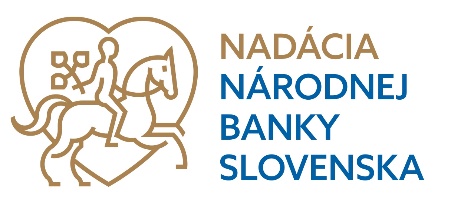 PROFILE OF THE PERSON CARRING OUT PROFESSIONAL (REASEARCH) ACTIVITIES IN THE PROJECT (guarantor/trainer/mentor/methodologist/expert/researcher etc.)Annex No __ to the grant application submitted under call no GV-202__-__I solemnly declare and confirm by my signature below that the data and information that I have given in this personal profile are true, complete and correct and I am aware of the legal consequences, including possible criminal consequences, of providing false data/information.By my signature below, I grant consent to process the personal data given in this profile to the awarding entity – the NBS Foundation (company registration number (IČO) 54 345 944, with its registered office at Imricha Karvaša 1, 813 25  Bratislava) – in its capacity as a controller pursuant to Regulation (EU) 2016/679 for a period of five years. I grant this consent solely for the purposes of administrative processing, evaluating the application, project monitoring, evaluating the project’s implementation, checking the performance of the Grant Contract, and the settlement of funds provided for the project’s implementation.I acknowledge that the NBS Foundation processes personal data in accordance with the document published on the Foundation’s website at https://nadacianbs.sk/ochrana-osobnych-udajov/.First name(s), family name, title(s) Year of birthTown/municipality of permanent residence Name of projectJob position under the project (guarantor/trainer/methodologist/mentor/expert/researcher, etc.)Agreed total number of hours worked on the projectDescription of work activities and responsibilities under the projectDescription of work activities and responsibilities under the projectFree textFree textEducational qualifications (only education relevant to the job and activities performed under the project)Educational qualifications (only education relevant to the job and activities performed under the project)Free textFree textWork experience (only experience relevant to the job and activities performed under the project)Work experience (only experience relevant to the job and activities performed under the project)Free textFree textResults and outputs of previous work activities (only relevant to work activities performed under the project)Results and outputs of previous work activities (only relevant to work activities performed under the project)Free textFree textPlace of signatureFirst name(s) and family name of the professional collaboratorDate of signatureSignature of the professional collaborator